带75%负载时IC VCC脚OVP保护造成OCP低打隔无输出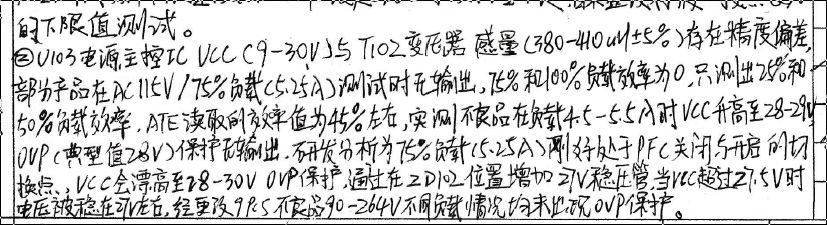 